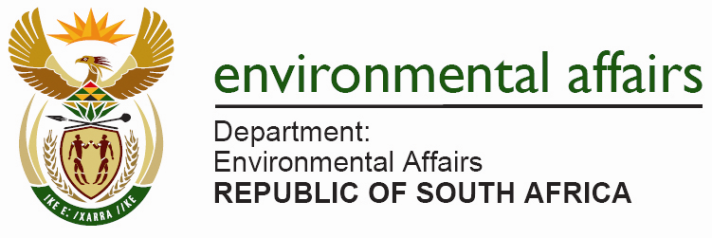 DEPARTMENT OF ENVIRONMENTAL AFFAIRS QUARTERLY PERFORMANCE REPORT FOR THE 2015/16 FINANCIAL YEARQUARTER 3 (OCTOBER- DECEMBER 2015)PROGRAMME 1: ADMINISTRATIONPROGRAMME 2: LEGAL AUTHORISATIONS COMPLIANCE AND ENFORCEMENTPROGRAMME 3: OCEANS AND COASTSPROGRAMME 4: CLIMATE CHANGE AND AIR QUALITYPROGRAMME 5: BIODIVERSITY AND CONSERVATIONPROGRAMME 6: ENVIRONMENTAL PROGRAMMESPROGRAMME 7: CHEMICALS AND WASTE MANAGEMENTSTRATEGIC OBJECTIVEPERFORMANCE INDICATORBASELINEANNUAL TARGET2015/16QUARTER 3 TARGETSPROGRESS/ ACHIEVEMENT AGAINST TARGETCOMMENTS(CHALLENGES /EXPLANATIONS ON VARIANCES)CORRECTIVE MEASURESEquitable and sound corporate governancePercentage complianceWith key legislation and corporate and governance requirements100% 2012/13 Annual reportTabled 2013/14 - 2017/18 Strategic Plan and APPtabled 2014/15-2018/19 first draft Strategic Plan and APP100 % compliance with statutory tabling and prescripts(All MPAT Standards with moderated score of 3 and above)Facilitate compliance with legislation,submission of reports/ plans and implementation andmonitoring of MPAT improvement plan100% complianceDEA and Public Entities’ 1st and 2nd drafts Annual Performance Plan (2016/17) submitted to DPME and National Treasury on time. (1st draft: 31 August 2015 and second draft: 30 November 2015)2015 MPAT self-assessment submitted to Presidency within the timeframes (30 September 2015). DEA Quarterly ENE performance reports submitted to National Treasury on time.DEA 2014/15 Annual Report prepared and tabled in Parliament within timeframe (August 2015)DEA quarterly preliminary and final performance reports submitted to the Presidency within timeframe.  Equitable and sound corporate governanceUnqualified auditreport2012/13 Unqualifiedaudit reportUnqualified auditreportFacilitate implementation of systems of internal controlsSupport internal audit processes and implement agreed management action from findingsDEA received and unqualified external audit opinion from the AGSA for the 2014/15 financial year. Implementation of systems of internal controls is on-going and is facilitated during each quarter. Equitable and sound corporate governancePercentage adherenceto Cabinet and Cluster schedule as per approved protocol93%100%100%2015/2016 protocol approved. 93% (38/41) overall adherence to Cabinet and Cluster schedule to date (April – December 2015).  Quarter 1 100% (11/11) adherence to the Schedule ESEID: 03 meetings scheduled and attended;ICTS: 03 meetings scheduled and attended;ICTS: GGC 03 meetings scheduled, 02 attended and 01 cancelled;G&A: 03 meetings scheduled,  02 attended and 1 cancelled;SPCHD: 03 meetings scheduled; 02 attended  and 1 cancelled;03 FOSAD MANCO meetings scheduled and attended.Ad Hoc Meetings (100% adherence):JCPS: 01 meeting attended;ESEID 12 meetings attended;01 G&A Working Session attended;01 Development Committee Meeting (JCPS: DEVCOM) attended.Quarter 2 87 %(13/15) adherence ESEID: 03 meetings scheduled and attended.ICTS: 03 meetings scheduled and attended G&A: 03 meetings scheduled and all attended. SPCHD: 03 meetings scheduled and 02 attended, 01 meeting not attended.03 FOSAD MANCO meetings scheduled, 02 attended and 01 Meeting not attended.Quarter 3 93% (14/15) adherence to the schedule (16 meetings scheduled, 14 attended 01 cancelled and 1 not attended) ESEID: 04 meetings scheduled and all attended.ICTS: 03 meetings scheduled, 02 attended and 01 cancelClashes between scheduled and adhoc meetings.Prioritise scheduled meetings and continue looking for appropriate replacement for adhoc meetings in cases of clashes  Equitable and sound corporate governancePercentage expenditure96 % 9 [ R4 942 661/ R5 175 321] Expenditure(excluding the Green Fund is 99.7 percent)98 %72%77%  (4566  726/ 594 3297)Equitable and sound corporate governancePercentage ofexpenditure on affirmativeprocurement61 % (R879 665 892 spent on BEE out of total expenditure of R1 447 933 826)61 %61%83% expenditure on BEE (689 998 537/ 830 660 293)Value focused funding and resourcing (leveraged public and private sector investments)Financial value of resourcesraised from international donorsto support SA and Africanenvironment programmesTotal: US$ 25 million(Multilateral : US$ 15million and Bilateral:US$ 10 millionUS$ 20 millionUS $5millionUS$ 88,701,985 Total resources mobilized Value focused funding and resourcing (leveraged public and private sector investments)Number of investor projectsfunded10 projects in the TFCAinvestment cataloguefunded1 project in the TFCAinvestment cataloguefundedInvestment leads identified and negotiations facilitatedInvestment promotion sustained. Investment leads identified and negotiations are underwayValue focused funding and resourcing (leveraged public and private sector investments)Biodiversity sector financing modeldeveloped and implementedN/AFinancing model forbiodiversity sectordevelopedPolicy and institutional review finalisedServicer provider to undertake policy and institutional review appointed and service level agreement signedPolicy and institutional review to be undertaken in the 4th quarterValue focused funding and resourcing (leveraged public and private sector investments)DEA expansion plan approvedDEA expansion planapprovedDEA expansion planapprovedFramework document to programme managers prepared and circulatedThe framework document prepared and circulated to programme managers.Adequate and appropriately skilled, transformed and diverse workforcePercentage vacancy rate19.3% (366/1897))9.5%9.6%Vacancy rate 7.7% (147 posts vacant on a total structure of 1897 posts). Adequate and appropriately skilled, transformed and diverse workforcePercentage turnover rate10%8%6%Turnover-rate 3.5% (58*100/1652) L=Left (58)F=Filled posts (1652) at the beginning of 2015/16 financial yearAdequate and appropriately skilled, transformed and diverse workforcePercentage implementationof PMDS policy framework73% (83% - 1253/1514Biannuals/ VerificationsStatements received)95 % Compliance with contracting and assessment requirements95% Compliance with submission ofcontracting and reporting requirements as per policyOverall  97.7% .First biannual assessment reports received 96.5% (1628/1687*100)Performance agreements received 98.8% (1703/1723*100) Adequate and appropriately skilled, transformed and diverse workforceNumber of HRD strategyinitiatives implemented• 68% (635/934) of Workplace Skills Plan(WSP) implemented• 40 full time bursaries and 55 part time bursariesapproved3 Interventions:• 100 Interns recruited• 70 bursaries issued • 80% of WSPimplementedImplement 60% of WSP30 bursaries to full time students and 40 bursaries to part time students70% Workplace Skills Plan implemented- (695/990 beneficiaries trained *100)695 officials attended training (April- November 2015).30 full time bursaries and 43 part time bursaries approved Adequate and appropriately skilled, transformed and diverse workforcePercentage compliance to the Employment Equity targets56% Women (846/1514)50 %50%56% (979/1748*100 )Adequate and appropriately skilled, transformed and diverse workforcePercentage compliance to the Employment Equity targetsN/A50 % Women in SMS48%43% (78/180*100)Limited vacancies at SMS levelDEA will continue with efforts to fill available SMS vacancies with female candidates in the remaining part of the year and in the next financial yearAdequate and appropriately skilled, transformed and diverse workforcePercentage compliance to the Employment Equity targets90% Blacks(1360/1514)90 % Blacks 90%91% (1590/1748*100)Adequate and appropriately skilled, transformed and diverse workforcePercentage compliance to the Employment Equity targets2% People withdisabilities(32/1514)2 % People with disabilities2%2.7%( 47/1748*100)Secure, harmonious, and conducive working environmentAverage number ofdays taken to resolvedisciplinary casesN/A90 days: Misconductcases90 days22 disciplinary cases finalised in  56.1 days average(1235 / 22 = 56.1 days)Secure, harmonious, and conducive working environmentAverage number ofdays taken to resolvedisciplinary casesN/A30 days: Grievancecases30 days34 grievances finalised in  35.9 days average (1222 / 34 = 35.9 days)Finalisation of cases delayed due to unavailability of key role playersFacilitate finalisation of outstanding cases in the last quarterSecure, harmonious, and conducive working environmentStaff satisfaction survey conducted and recommendations implementedN/ASurvey conducted and recommendations made to managementSurvey distributed and responses coordinatedSurvey distributed and responses coordinatedSecure, harmonious, and conducive working environmentPercentageimplementation of securityrisk Assessmentrecommendations83% implementationof security risk assessment recommendations90% securityrisk assessmentrecommendationsimplemented75% of security risk assessment recommendations implemented69% of security risk assessment recommendations implemented4 of the recommended targets are fully dependent on the third party imvelo.The department has submitted a letter for consideration and implementation to third party imveloStrengthened Leadership and embedded DEA culturePercentage SMSdevelopmentprogrammeimplementedN/A80%60%50% SMS members participated in leadership development interventions. 50% (85/169*100)21 Attended DLN28 Attended coaching27 Attended skills programme8 Khaedu Training1 BursaryWork in progress50% done/60% target*100 = 83% progressLesser participation by senior managers due to work commitmentsRevised target for next financial yearStrengthened Leadership and embedded DEA culturePercentageimplementation ofplanned cultureintervention80%100% implementationof the planned cultureinterventions annual plan75% implementation67% (24/36*100) of Culture Intervention Plan implemented. Postponement of training due to poor response and accommodation challenges at Cape town due to conferencesPostponed  events to be implemented in the 4th quarter Efficient and Effective Information Technology systemsNumber of funded Master System Plan (MSP)initiatives 7 initiatives implemented9 Funded MasterSystem Plan (MSP)initiativesimplemented 6 funded MSP initiatives implemented perschedule4 of the 6 planned MSP initiatives have been implemented as planned. Work on 2 MSP projects is underway and in in progress Efficient and Effective Information Technology systemsPercentage availability of DEA IT services (EDMS and Email)98.06% availability of IT Services96 % availability of ITServices96% availability of IT servicesAverage overall: 99% availability - 100% email availability and 98.3% EDMS Availability Efficient and Effective Information Technology systemsPercentage of ITservice requestsresolved within24hrs80%80% of IT service requestsresolved within 24hrs80% of IT service requests resolved within24hrs97% IT service requests resolved within 24 hrs IT Support services (Desktop) at 93.44%EDMS Call resolution: 100% (2 277 EDMS calls received and resolvedImproved profile, support and capacity for the environment sectorNumber of mediastatements/speeches issued and opinion piecespublished137 statements/ speeches issued120 statements/ speeches issued30 statements / speeches issued perquarter39 media statements / speeches issuedImproved profile, support and capacity for the environment sectorNumber of mediastatements/speeches issued and opinion piecespublished3 opinion pieces published7 opinion pieces published2 opinion pieces per quarter3 opinion pieces publishedImproved profile, support and capacity for the environment sectorNumber of communicationevents including MinisterialPublic ParticipationProgramme (PPP) events10 Public ParticipationEvents hosted14 Public Participationevents3 eventsQuarter progress: Six (6) departmental events. Cumulatively (17) departmental events:(1)National Marine week (2)World Migratory Bird Day (3)Desk handover Ukahlamba Program (4)Presidential visit at the Kruger National 5)Biodiversity Indaba6)Environmental Compliance & Enforcement(7) World Rhino Day(8) Nelson Mandela Day(9) International Coastal Clean-up DayImproved profile, support and capacity for the environment sectorNumber of publicationsproduced and distributed4 editions of stakeholder publications per annum4 stakeholder publications 1 edition of stakeholder publications1 edition of stakeholder publicationsImproved profile, support and capacity for the environment sectorNumber of environmentalawareness activitiesconducted (Learnerships,CAPS training andcampaigns)82 teachers trained100 teachers trainedNeeds assessment conducted 161 Teachers trained in the Intermediate phase- Grade4-6 between Q1-Q23rd quarter : Needs assessment conducted and report compiled. The report highlight key emerging CAPS subjects identified by teachers for training under Fundisa for Change which includes the following: Life Sciences (FET) Natural Science (Foundation (Phase)Technology (Intermediate Phase)Geography (FET)Social Sciences (Senior Phase)Improved profile, support and capacity for the environment sectorNumber of environmentalawareness activitiesconducted (Learnerships,CAPS training andcampaigns)100 unemployedyouths recruited andlearnership programmeimplemented100 unemployed youthsrecruited and learnershipprogramme implementedImplementation of the learnership programme as per schedule100 Leaners recruited in Q1 and Quarterly progress report has been prepared.  The report highlight two key areas covered during the 3rd Quarter:     Learnership Project Steering Committee Meeting held on the 2nd November 2015Roll-out of Module 3: Plant Utilisation & Business Information Systems facilitated on 30 November to the 4 December 2015Improved profile, support and capacity for the environment sectorNumber of environmentalawareness activitiesconducted (Learnerships,CAPS training andcampaigns)5 Environmentalcampaigns4 Environmental awarenesscampaign implementedRhino campaign per quarter Waste Management per quarter Climate Change Campaign per quarter EPWP Campaign per quarter 3 Environmental awareness campaign implemented 1)Anti-Rhino poaching:Awareness campaign held at the Bela mall, Bela-Bela, Limpopo Province from the 23rd- 29th November 2015.2)Waste Management:On 24 October 2015 Ekurhuleni launched Clean City, a waste management awareness campaign at the Tsakane Stadium which also involved a clean-up.Campaigns are implemented through the assistance of GCIS and we couldn’t secure media platforms for advertising because Oct/Dec is a busy month for retailers due to the December holidays.  Spaces for advertising have been secured for the month of February 2016 at strategic facilities such as the airport, outdoor billboards and malls which cater for both high and low LSMImproved profile, support and capacity for the environment sectorNumber of SETAsector skills plans withenvironmental focusESSP implemented12 Sector skills plans withenvironmental focusReview of the 6 Sector Skills Plans6 Sector Skills Plans have been reviewed for the following SETAs: Bank SETA; Insurance SETA; Food and Beverage SETA; Services SETA. Finance SETA; Media and Information SETA.Improved profile, support and capacity for the environment sectorNumber of IntegratedEnvironmentalManagement (IEM) trainingsession conducted perannum2013/2014 Inductiontraining programdeveloped andimplemented4 IEM training sessionsconducted1 IEM training sessionsconducted per quarterQ3: One IEM training session and one induction training session heldCumulatively 7 IEM training sessions have been conductedImproved profile, support and capacity for the environment sectorNumber of municipalitiesofficial/councillors trainedon waste managementN/A200100 trainedThe annual target has already been achieved as a total of 284 municipal officials have been trained from Q2 – Q3. Training will only be conducted on request in Q4Effective partnership, cooperative Governance and Local Government supportPercentageimplementation of theLocal government supportstrategy50% implementation ofannual plan100% of annual action planimplemented100% implementation of the LGS strategy64%. 32/50 planned local government support interventions implementedImplementation of delayed interventions required multiple stakeholder coordination and cooperation  Delayed interventions will be carried out and fast racked  in the next quarter  Enhanced sector monitoring and evaluationEnvironmentalProgrammes externalevaluation studyconducted andrecommendationsfinalisedN/APhase 1 Externalevaluation study report withrecommendation finalisedDraft evaluation report The draft evaluation report has not be developed. Consistent failure to demonstrate ability to deliver on the work resulted in DEA having no option but to cancel the contract in November 2015.These option resulted in delay as due processed had to be followed.  The Steering Committee convened on the 30th November to review the TOR’s for areas of improvement. The Department had meetings with CSIR and HSRC respectively requesting them to provide proposals of how they will be able to assist with conducting the study. The two (2) institutions agreed to assist and develop proposals that will be submitted to the department by the end of January 2016.Enhanced sector monitoring and evaluationNumber of Outcome 10Quarterly progress reportsproducedOutcome 10 DeliveryAgreement 2014 -20194 Quarterly reports onthe implementation of thedelivery agreement4 Approved quarterly progress reports3 Quarterly reports on the implementation of thedelivery agreement prepared and approvedEnhanced sector monitoring and evaluationSA EnvironmentallySustainable DevelopmentIndicators Policy makersoutlook publishedAll SAEO specialistchapters of the reportinter Protected AreasDatabase formallyassessed against theSouth African QualityAssessment Framework(SASQAF)Investigation on availability,accessibility and cost ofdata finalisedRegulations on procedure,format and content of theprovincial and metro outlookreports draftedInvestigation on availability, accessibilityand cost of dataInvestigation on  availability, accessibility and cost of data was conducted for metropolitan municipalities:City of Cape Town City of Ekurhuleni  City of Tshwane  eThekwiniCity of Johannesburg Mangaung Nelson Mandela Bay metropolitan municipalityEnhanced sector monitoring and evaluationNumber of high-levelenvironmental andsustainable developmentthreat, weakness/opportunity early warningand response optionsresearched and reportsdevelopedQuarterlyEnvironmentalThreat, Weaknessand Opportunity Scan(QETWOS) systemestablished, andtested4 quarterly warning and/or issue scanning reportsprepared1 Early warning and/or issue scanningreports prepared and submitted to management perquarterQuarterly Environmental Threat, Weakness And Opportunity Scan (QETWOS) for 2nd Quarter of 2015/16 was compiled and presented to the Departmental Risk management Committee (RMC) in October 2015 Enhanced sector monitoring and evaluationNumber of high-levelenvironmental andsustainable developmentthreat, weakness/opportunity early warningand response optionsresearched and reportsdeveloped6 issues investigatedShale gas carbonfootprint; Peakphosphate;EnvironmentalOffsetting; National Evaluations; MTSF 2014-2019; SIP 194 issue responseoptionsShale gas carbonfootprint; NationalEvaluations; MTSF2014-20194 emerging issue responseoptions prepared1 Emerging issue response options preparedand submitted to management per quarter3 emerging issue response options were prepared and submitted to management  Enhanced sector monitoring and evaluationSA EnvironmentallySustainable DevelopmentIndicators published20 EnvironmentalSustainability Indicatorsbased on 45 variablesupdated and publishedby the DEA since 200820 NSSD1 SustainableDevelopment HeadlineIndicatorsDevelopment of theEnvironmentally sustainabledevelopment indicatorsReview and consolidate stakeholder’s inputs into the draft indicatorThe second national stakeholder workshop was conducted on 18-19 November 2015.The following indices were discussed and confirmed during the workshop:National air quality indexNational terrestrial biodiversity indexNational soil quality indexNational marine biodiversity index and National aquatic quality indexA meeting to discuss results of the workshop and the envisaged partnership between DEA and UNEP-WCMC was held on 20 November 2015.Strengthened knowledge, science and policy interfaceEnvironmental sectorevidence- policy interfacesystem in placeCoordination andsupport provided forthe development of thesector R,D&E thematicstrategiesChange strategy on R,D&Eframework developedConsultations and drafting on Evidence- based change strategyUpdated draft Change Strategy (Improvement Plan) is in place.Consultation on drafting the strategy done through Bilateral engagements held on 16, 19, 23 October 2015 with various theme managers on the approach and content. Strengthened knowledge, science and policy interfaceNumber of environmentalsustainability researchprojects commissionedSouth Africa greeneconomy modellingreport published4 policies researched(SD, GE and SCP)1 environmental sustainabilitypolicy research projectcommissionedEnvironmental sustainability policy research continued and zero draft report consultedDraft VakaYiko Study 5 on promoting sustainable development in South Africa is in place and consulted with steering group on 09 and 17 November 2015Effective knowledge and information management for the sectorNational Ocean andcoastal informationmanagement systemdeveloped andimplementedSystem specificationand design madeand project plan determined. Technicaldevelopment of systeminitiatedRequirement andarchitectural design finalisedInformation priorities for system determinedInformation priorities for the system were determined in a stakeholder meeting held in November 2015.Effective knowledge and information management for the sectorNational climate changeresponse M&E systemdevelopment andimplementedDraft Climate ChangeResponse M&E SystemdevelopedM&E data sharingframework developedFramework to enable effective data-sharingfor the CC M&E system presented and discussed at IGCCC and MINTECHA Draft framework presented at IGCCC meeting on the 8th October 2015. An updated on the status of the M&E system was presented in the Working Group 10 Report at the MINTECH of 12 NovemberEffective knowledge and information management for the sectorNational climate changeresponse M&E systemdevelopment andimplementedDraft Climate ChangeResponse M&E SystemdevelopedWeb-based platform of theclimate change M&E systemdevelopedDomestic and International Systems review concludedInternational System Review concluded and a draft report has been released for comments. Domestic System Review has commenced and is likely to be concluded by the first month of Q4.  This is due to unavailability of some of the domestic data custodians to provide data. A draft report covering mostly Mitigation data custodians has been prepared.Effective knowledge and information management for the sectorNumber of environmentalknowledge andinformation managementsystems developed andimplementedGIS intranet availableand 3 Environmentalsector projects andinitiatives supportedby GISGIS internal & externalplatforms maintained andkey projects supported (SIPs, Operation Phakisa;EnforcementGIS internal and external platforms maintained and updatedProcure and maintain GIS dataAll internal and external platforms maintained as scheduled. EGIS website: Re-development from original Digimaker software onto Drupal software to be completed by Q4. Operation Phakisa, Renewable Energy, Off road vehicle, Coastal viewer, 3 EMFs, Translocation of mammals, Mapa and SAPAD online services, created, maintained and updated.All relevant data acquired and maintained as required. Afrigis data acquisition on progressEffective knowledge and information management for the sectorNumber of environmentalknowledge andinformation managementsystems developed andimplementedSpatial tools:Proof of concept fora pre-screening tooldevelopedProcurement procedurefor pre-screening toolin place3 Spatial tools :Pre-screening toolimplemented and testingundertakenGIS database developedProof of Concept and TORsfor GEO portal developedSpatial tools developed and implemented:Pre-screening tool fully operational and testedAudit GIS databaseConsultation on the concept for development of an environmental sector geo portalThe contract for the appointment of the service provider has been drafted and submitted to Legal services for vetting.Delays caused by the inability of the initial service provider to fulfil the requirement to provide fully their source code, and DEA had to consider different options (Approaching SITA and ESRI to make proposals to develop the screening tool and the GIS integration)Meetings held to discuss issues of source code and intellectual property. Also meetings held to finalise the final screening specifications. Effective knowledge and information management for the sectorNumber of environmentalknowledge andinformation managementsystems developed andimplementedSASQAF dataimprovement plan forthe protected areasdatabase generatedand implementedSASQAF data annualimprovement plan for theprotected areas databaseimplementedExecute work plan for year 2 of the SASQAFimprovement planSurvey and invitation letter complied. Engagements will commence in the last week of January 2016Effective knowledge and information management for the sectorNumber of environmentalknowledge andinformation managementsystems developed andimplementedN/AProtected areas database:Private nature reservesFinalisedProtected areas databasestewardship sites dataauditedAudit data sources for the protected areas database stewardship sitesPrivate nature reserves database updatedData sources auditing for the protected areas database stewardship sites is ongoing Western Cape – incorporated contributions. Working ongoing to source additional stewardship sites through the PATTT and WG 3. Protected areas database maintained and available for downloadPrivate nature reserves database updated and maintained.Effective knowledge and information management for the sectorNumber of environmentalknowledge andinformation managementsystems developed andimplementedApproval of theBid SpecificationCommittee forthe South AfricanNational EnvironmentalInformation Meta-Database ProjectSA National EnvironmentalInformation Meta-DatabasePhase I – Scoping ProjectcompletedInitial dataset list and Gap analysisSA National Environmental Information Meta-Database Phase I project outputs B1, Initial dataset identification criteria, and B2, Initial dataset list, was compiled and submitted by the consultants. It was also agreed that, rather than producing a separate gap analysis, this would be covered in the final project report. Draft final project report, was compiled and submitted by the consultantsEnhanced international cooperation supportive of SA environmental /sustainable development prioritiesNumber of South Africa’sInternational Environmentand SustainableDevelopment negotiatingpositions developed andnegotiatedClimate Investmentfunds; UNFCCC longterm finance; GreenClimate fund and Adaptation Fund2 Climate change positionsfor formal internationalengagements (UNFCCC andIPCC) approvedPosition developed:UNFCCC (ADP 2-11, SBI 43, SBSTA 43, COP21, CMP 11)IPCC 43 (Future Work of the IPCC and scoping for new assessment cycle AR6)2 Climate change positions for formal internationalengagements (UNFCCC and IPCC) developed and approvedEnhanced international cooperation supportive of SA environmental /sustainable development prioritiesNumber of South Africa’sInternational Environmentand SustainableDevelopment negotiatingpositions developed andnegotiatedPositions prepared,negotiated andreported for: RamsarConvention UNCCD IPBES4 Biodiversity positionsdeveloped ( WHC; Ramsar;UNCCD & AEWA)Positions developed:WHC4 Biodiversity positions developed as follows : RAMSAR COP 12WHC 39th session  AEWA  UNCCD COP 12Enhanced international cooperation supportive of SA environmental /sustainable development prioritiesNumber of South Africa’sInternational Environmentand SustainableDevelopment negotiatingpositions developed andnegotiated4 chemicals andwaste position papersdeveloped5 chemicals and waste position papers developedNo milestone5 chemicals and waste position papers developed for 2015/16Enhanced international cooperation supportive of SA environmental /sustainable development prioritiesNumber of South Africa’sInternational Environmentand SustainableDevelopment negotiatingpositions developed andnegotiatedCabinet approval toevaluate the possibilityof trade in rhino hornas part of interventionsto reduce poachingReport on recommendationson a possible trade in rhinofinalised and approved byCabinetStakeholder workshop organised and report submitted to committee of inquiry; technical advisory committee coordinated and held; Inter-Ministerial Committee meeting organised and report compiledReport of Committee meeting of 16 – 17 September 2015 compiledCommittee of Inquiry meeting: 2 December 2015 1 Committee of Inquiry meetings -14 October 20151 TAC meeting -22 October 2015Committee of Inquiry report submitted to GGC, to DEVCOM and JCPS ClusterPresented to DEVCOM and JCPS Cluster and approved.Enhanced international cooperation supportive of SA environmental /sustainable development prioritiesNumber of InternationalEnvironmentalManagementengagements coordinatedN/A16 Bilateral / Pleurilateralengagements coordinated(Africa, BRICS, S-S, S-N)Coordinate 16 Bilateral / Pleurilateralinternational engagements and prepare briefing notesfor scheduled engagements11 Bilateral engagements coordinated Enhanced international cooperation supportive of SA environmental /sustainable development prioritiesNumber of InternationalEnvironmentalManagementengagements coordinatedN/A3 Multilateral engagementscoordinated (IEG)Coordinate 3 Multilateral internationalengagements and prepare briefing notes forscheduled engagements3 IEG Multilateral engagements coordinatedEnhanced international cooperation supportive of SA environmental /sustainable development prioritiesNumber of InternationalEnvironmentalManagementengagements coordinatedN/A3 Sustainable Developmentengagements coordinatedCoordinate 3 Sustainable Developmentinternational engagements and prepare briefing notesfor scheduled engagements3 Sustainable Development engagement coordinated.Enhanced international cooperation supportive of SA environmental /sustainable development prioritiesSouth Africa’spreparations for hostingof the CITES CoP17coordinatedCITES CoP17 LocalOrganising CommitteeestablishedLocal Organising CommitteeAction Plan for hosting ofCITES CoP17 finalisedLocal organising Committee (LoC) meeting organised Report of LoC meeting compiledMeeting took place on 4 December 2015 and report compiledEnhanced international cooperation supportive of SA environmental /sustainable development prioritiesMandatory internationalreports prepared andsubmitted within timeframeSecond NationalCommunicationsubmitted to theUNFCCCDraft Third NationalCommunication developedTNC Authors workshop hostedAll processes that should precede the TNC Authors workshop have been concluded. All Service Level Agreements with service providers have been signed and order numbers have been issued. Inception Meetings and workshops have been held with the Service Providers during the third quarter. on indicated dates as indicated below: National Circumstances Chapter-   (Promethium Carbon Pty Ltd) - Inception Meeting held on 22nd September 2015. Measures to Mitigate Climate Change (Promethium Carbon Pty Ltd) - Inception Meeting held on 22nd September 2015.Principles & Procedures (Gondwana Training Pty Ltd) - Inception Meeting held on   30th October 2015. Measures to Adapt to Climate Change (CSIR) - Inception Meeting held on 3rd November 2015.Integration of TNC chapters (CSIR)- Inception Meeting held on   03rd November 2015.Research & Systematic Observations & Other Information Relevant to the UNFCCC Convention (Gondwana Training Pty Ltd) – Inception Meeting held on 21 November 2015.  Technology Needs Assessment – Tender evaluation has been done & awaiting DAC approval for appointment of suitable service providerEnhanced international cooperation supportive of SA environmental /sustainable development prioritiesMandatory internationalreports prepared andsubmitted within timeframeGHG Inventory 2000-2010 finalisedDraft Second Bi-ennialUpdate Report developedData and information collection process for 2nd BUR finalisedAll input data and information for 2nd BUR has been collected from external stakeholders.  Activities are on-going to analyse the data and package it in BUR reporting format. Drafting of 2nd BUR chapters by the Change Information Directorate has been initiated.Enhanced international cooperation supportive of SA environmental /sustainable development prioritiesMandatory internationalreports prepared andsubmitted within timeframeNational reportsdeveloped andsubmitted5 National reportssubmitted:Cartagena ProtocolWHCMAB ProgrammeAEWATFCA country report5 National reports prepared and submittedwithin required timeframe3 National Reports have been prepared and submitted.Enhanced international cooperation supportive of SA environmental /sustainable development prioritiesMandatory internationalreports prepared andsubmitted within timeframeAnnual LondonConvention dumpingreport submittedAnnual London Conventiondumping report submittedNo milestoneA draft dumping report was compiledEnhanced international cooperation supportive of SA environmental /sustainable development prioritiesMandatory internationalreports prepared andsubmitted within timeframe2012/13 NEMAS26 report tabled inParliament2014/15 NEMA S26 reporttabled in ParliamentNo milestoneDraft NEMA report was submitted to the various Branches and updated.STRATEGIC OBJECTIVEPERFORMANCE INDICATORBASELINEANNUAL TARGET2015/16QUARTER 3 TARGETS PROGRESS/ ACHIEVEMENT AGAINST TARGETCOMMENTS(CHALLENGES /EXPLANATIONS ON VARIANCES)CORRECTIVE MEASURESImproved compliance with environmental legislationPercentage of administrativeenforcement actions resulting in compliance75 %80 %Issuing of enforcement actions and monitoring of compliance/conducting site inspectionsOverall level of compliance - 68.8%Improved compliance with environmental legislationNumber of environmentaladministrativeenforcement actionsissuedN/A1805272 environmental administrative enforcement actions were issued during the quarter. A total of 165 environmental administrative enforcement actions issued between April and December 2015. Improved compliance with environmental legislationNumber of criminal casesfinalised anddockets handed over to the NPA242883 criminal investigations finalised and dockets handed to the National Prosecuting Authority (NPA) during the 3rd quarter. A total of 15 criminal investigations finalised and docket handed over to NPA to date (April and December 2015)Improved compliance with environmental legislationNumber of environmentalauthorisations inspectedfor compliance12514035 48 environmental authorisations were inspected for compliance during the 3rd quarter. A total of 112 authorisations have been inspected to date (April to December 2015).Improved compliance with environmental legislationNumber of jointcompliance operations conductedN/A713 joint operations were conducted at ports of entry/exit (2 at OR Tambo International Airport and 1 in North West land border posts)Improved compliance with environmental legislationNumber of officialstrained in environmentalcompliance andenforcement26028070Quarter 3: 307. A total of 617 officials received compliance and enforcement training between April and December 2015. Improved compliance with environmental legislationNumber of environmentalCompliance promotion campaigns conductedN/A51Quarter 3: 10. A total of 15 environmental compliance promotions campaigns were conductedImproved compliance with environmental legislationNumber of interventionsimplemented in supportof the integrated strategicmanagement of Rhinopopulations1 interventionimplemented for thesafety and securityof wildlife includingrhinosMoU with SSAKey negotiations with strategic governmentpartners4 interventions implemented:Multilaterals and Bilateralinterventions implementedInterventions in support of the protection andmanagement of rhino population implementedDevelop a database of persons of interest (database)Coordinated the Mission Area Joint Operation Centre activities beefing up the deployment of forces through the lead agency ( SAPS) SANDF, SANPARKS, Mpumalanga Parks and Tourism Board and DEACreation of the TACTICAL JOINT OPERATION CENTRES ( TACJOC) in affected areas of Limpopo, Mpumalanga and Kwa Zulu Natal, ie, Hluhluwe, Arcornhoek and Phalaborwa with regards to Operation Rhino 6, with continued successes of arrests and confiscations of illegal firearms and ammunition.Participated and coordinated NATJOINTS, JOCOMM and Provincial law enforcement structures on Wildlife crime meetings held on 06 October 2015, 31st October 2015, 16 – 19 November 2015 and 20 – 27 December 2015Participated on continued sharing of information meeting with  NBIF on 26 October 2015 in Limpopo  Participated SADC anti-poaching validation strategy on 02 – 07 November 2015 in Botswana.Participated in the Priority Wildlife Crime meeting on the  15 October 2015 and 09 – 10 December in ECImproved compliance with environmental legislationNumber of interventionsimplemented in supportof the integrated strategicmanagement of Rhinopopulations1 interventionimplemented for thesafety and securityof wildlife includingrhinosMoU with SSAKey negotiations with strategic governmentpartners4 interventions implemented:Multilaterals and Bilateralinterventions implementedInformation on all persons/ organisations/ institutions of interest collected (database)Draft inter-departmental action plan finalised (law enforcement interventions)Coordinated the Mission Area Joint Operation Centre activities beefing up the deployment of forces through the lead agency ( SAPS) SANDF, SANPARKS, Mpumalanga Parks and Tourism Board and DEACreation of the TACTICAL JOINT OPERATION CENTRES ( TACJOC) in affected areas of Limpopo, Mpumalanga and Kwa Zulu Natal, ie, Hluhluwe, Arcornhoek and Phalaborwa with regards to Operation Rhino 6, with continued successes of arrests and confiscations of illegal firearms and ammunition.Participated and coordinated NATJOINTS, JOCOMM and Provincial law enforcement structures on Wildlife crime meetings held on 06 October 2015, 31st October 2015, 16 – 19 November 2015 and 20 – 27 December 2015Participated on continued sharing of information meeting with  NBIF on 26 October 2015 in Limpopo  Participated SADC anti-poaching validation strategy on 02 – 07 November 2015 in Botswana.Participated in the Priority Wildlife Crime meeting on the  15 October 2015 and 09 – 10 December in ECImproved compliance with environmental legislationNumber of interventionsimplemented in supportof the integrated strategicmanagement of Rhinopopulations1 interventionimplemented for thesafety and securityof wildlife includingrhinosMoU with SSAKey negotiations with strategic governmentpartners4 interventions implemented:Multilaterals and Bilateralinterventions implementedInter-departmental action plan finalised (law enforcement interventions)TraCCC pilot project activatedCoordinated the Mission Area Joint Operation Centre activities beefing up the deployment of forces through the lead agency ( SAPS) SANDF, SANPARKS, Mpumalanga Parks and Tourism Board and DEACreation of the TACTICAL JOINT OPERATION CENTRES ( TACJOC) in affected areas of Limpopo, Mpumalanga and Kwa Zulu Natal, ie, Hluhluwe, Arcornhoek and Phalaborwa with regards to Operation Rhino 6, with continued successes of arrests and confiscations of illegal firearms and ammunition.Participated and coordinated NATJOINTS, JOCOMM and Provincial law enforcement structures on Wildlife crime meetings held on 06 October 2015, 31st October 2015, 16 – 19 November 2015 and 20 – 27 December 2015Participated on continued sharing of information meeting with  NBIF on 26 October 2015 in Limpopo  Participated SADC anti-poaching validation strategy on 02 – 07 November 2015 in Botswana.Participated in the Priority Wildlife Crime meeting on the  15 October 2015 and 09 – 10 December in ECImproved compliance with environmental legislationNumber of interventionsimplemented in supportof the integrated strategicmanagement of Rhinopopulations1 interventionimplemented for thesafety and securityof wildlife includingrhinosMoU with SSAKey negotiations with strategic governmentpartnersLaw enforcement and otherjoint collaborations coordinatedImplementation of interventions/collaborations coordinated as per action plan and reports compiledParticipated in Priority Committee Meeting held on 26th November 2015 in MafikengParticipated in Boarder Management Agency workshop on the 29th October 2015Hosted the Tanzanian Parks delegation in October 2015 on their study tour through the region and shared information on challenges of common interestParticipated in the Interpol Wildlife Crime Working Group in Singapore to identify and share common challenges in November 2015Hosted Chinese delegation for the Youth Exchange Forum held in Skukuza in November 2015.Participated in technical training study tour held in Chine in October 2015.Improved compliance with environmental legislationNumber of interventionsimplemented in supportof the integrated strategicmanagement of Rhinopopulations1 interventionimplemented for thesafety and securityof wildlife includingrhinosMoU with SSAKey negotiations with strategic governmentpartnersDatabase/ wildlife informationsystem framework developedN/ANo planned milestone for the period under reviewImproved compliance with environmental legislationNumber of interventionsimplemented in supportof the integrated strategicmanagement of Rhinopopulations1 interventionimplemented for thesafety and securityof wildlife includingrhinosMoU with SSAKey negotiations with strategic governmentpartnersStudy on impacts of Rhino pouching and opportunitiesFor development of wildlifeeconomies conductedAdjudication and appointment service providerPrivate rhino owner’s survey concluded.CSIR Rapid research questions responses receivedImpact of poaching on tourism study initiatedCommunity related studies delayed due to re-advertisement of ToRs. Progress report received for socio-economic impact studyDelays due to re-advertisement of tender. All studies initiated and last report will be submitted by April 2016Coherent and aligned multi-sector regulatory system and decision support across GovernmentNumber of interventionsfor streamliningenvironmentalauthorisation/management developed2 additional IEMInstruments evaluated,adjusted or developed4 additional IEMInstruments developed:Adoption regulationsGazettedNEMA/SEMA Law reformconcept documentGazetted outputs for SIP8Exception listing noticeConcept document on the integration of permitting requirements prepared Exception listing preparedConcept document prepared Exceptions listing notice for standards prepared. Adoption regulations (now called instrument regulations) draft regulations being prepared for discussion at WG 5 in February for gazetting for comment by end of 4th quarterDraft Dangerous goods standards prepared for discussion with WG65 in February for gazetting for comment by end of 4th quarterCoherent and aligned multi-sector regulatory system and decision support across GovernmentNumber of interventionsfor streamliningenvironmentalauthorisation/management developedN/A24H regulations gazetted forimplementationNo milestone24H regulations have been sent to the Executive Authority for gazetting for implementationCoherent and aligned multi-sector regulatory system and decision support across GovernmentNumber of interventionsfor streamliningenvironmentalauthorisation/management developed3 Interventions forstreamingenvironmentalauthorisations for SIPand IPAP prioritiesunder development2 Strategic EnvironmentalManagement initiativesimplemented :Shale gas : Environmentalattributes, baselinestakeholder consultationconductedDraft sensitivity map for theaquaculture SEA developedShale gas –environmental attributes with final sensitivity map developedDraft sensitivity map for the aquaculture SEA developedPotential Areas (Sweet spot) for Shale gas identifiedTOR for Draft sensitivity map for Aquaculture SEA approved by DG. Awaiting proposal from CSIRCoherent and aligned multi-sector regulatory system and decision support across GovernmentNumber of interventionsfor streamliningenvironmentalauthorisation/management developedN/AStrategic InfrastructureProjects (SIPs)implemented:Strategic EnvironmentalAssessments (SEA)interventions – Phase 1 ofthe Solar and Wind SEAs finalisedSIP 10 Electricitytransmission – Draft corridors identifiedDraft of the site protocol forSEA on the SKA preparedTORs for phase 2 of SIP 8(b)ApprovedSIP 19 part 1 –TOR finalised and approvedSite specific protocol for SIP 8 (a) and (b) implemented;Specific studies in the draft corridors for SIP 10 preparedFinal constraints map for the extension of SIP 8 (b) identified, Draft sensitivity map for the extension of SIP 8(b) identifiedEstablish funding mechanism for SIP 19 Part 1 SEA with Environmental ProgrammesThe protocols are prepared but are still going through the Cabinet ProcessSpecialist studies completed and draft report being preparedConstraints map for SKA prepared TORs for phase 2 of SIP 8(b) ApprovedMid-term review for SIP 19 part 1 requested to amend this output and was approved and financial arrangements are now being made with EP. Coherent and aligned multi-sector regulatory system and decision support across GovernmentNumber of environmentalsustainability policiesreviewed4 policies and researchstrategies formulatedEnvironmental sustainabilitypolicy action plan developedEnvironmental sustainability policy action plan zero draft in place and consultedUpdated Draft Sustainable Development Policy Action Plan in place- Recirculated to the Working Group 3 members on 12 November 2015 and written engagements held with Western Cape Province Environmental Department 30 October 2015STRATEGIC OBJECTIVEPERFORMANCE INDICATORBASELINEANNUAL TARGET2015/16QUARTER 3 TARGETPROGRESS/ ACHIEVEMENT AGAINST TARGETCOMMENTS(CHALLENGES /EXPLANATIONS ON VARIANCES)CORRECTIVE MEASURESThreats to environmental quality and integrity managedNational Coastal ManagementProgramme interventionsimplementedDraft National CoastalManagementProgramme (NCMP)developedSituational analysis reporton coastal rehabilitationdevelopedDraft situational analysis report developedConsultation meetings or workshops with relevant stakeholders heldThe draft situational analysis report has not yet been preparedTender closed in November 2015.  Briefing session needed to be conducted with potential bidders and this was held in October 2015. Recommendation of the Bid Evaluation Committee processed for approval. The work will be fast tracked in the 4th quarter. Threats to environmental quality and integrity managedNational Coastal ManagementProgramme interventionsimplementedN/ADraft National norms and standards for coastal management setback linesdevelopedPresentation to WG8 and collation of inputs-The Coastal Management Lines work was presented to DEA MinTech Working Group 8 on 13 October 2015 an-Inputs were collated and are currently being incorporated into the Norms & Standards document.Threats to environmental quality and integrity managedNumber of priority areas withcoastal accessDraft coastal areastrategy developedStakeholder consultationfor designation of coastalaccess for 3 priority areasfinalisedCoastal access land priority areas identified with municipality-Coastal Access land identified in all sites: Eersterivier, Ballots Bay and Alexander Bay, as demonstrated below; Eersterivier:•Draft letter and servitude conditions for identified access area drafted and sent to legal services for vetting. Currently awaiting response. Ballots Bay:•Letter of Agreement, with the proposed servitude for the identified access land was submitted by the Ballots Bay/Ballots Bay Heights Home Owners Association’s representative (HilLand Environmental with proposals regarding the proposed public servitude.•The Directorate: CCS prepared a response agreement letter to the Ballots Bay Home Owners in facilitation of accessAlexander Bay:•The Working for the Coast (WfC) programme has appointed a Service provider (implementer) to put infrastructure that will delineate the identified access area as well as prevent Off Road Vehicles from driving in beaches. The service provider was presented at the Northern Cape PCC meeting held on the 10th of November 2015.Threats to environmental quality and integrity managedOcean and coastalmanagement strategiesand plans developed andimplementedNPOA for protection ofthe marine environmentfrom Land-basedsources of pollutionNational review of coastaleffluent disposal completed50% effluent disposal review completedTo date 57 out of 70 outfalls have been reviewed; thus 81% completedOutstanding deliverables from Q1 were achieved in Q2, which includedA second interdepartmental meeting between DEA and Department of Water and Sanitation (DWS) was held on 7 August 2015 3 stakeholder workshops which were held on 15 July, 26 August and 14 September 2015 and these included Outfall Operators.  A third interdepartmental meeting with DWS was held on 11 December 2015Threats to environmental quality and integrity managedOcean and coastalmanagement strategiesand plans developed andimplementedNo comprehensivestrategy for AntarcticaDraft Antarctic strategydevelopedDraft strategy presented to management for inputs Draft Antarctic Strategy: Economic potential of SA as a Gateway to Antarctica’s progress is as follows;-Draft document presented to OC SMS. -Gateway Cities Benchmark visit completed.-Key stakeholder meeting held on 4 Dec 2015Threats to environmental quality and integrity managedOcean and coastalmanagement strategiesand plans developed andimplementedNational Ocean andCoast spatial planframework submitted to3D - Audit initiated for key datasets linking tofundamental elements of OCSPNational Framework onMarine Spatial PlanningapprovedDraft National Marine Spatial Planning Framework developed and approved by DGDraft Framework on MSP has been developed and process is underway to have the framework approved. Strengthened knowledge, science and policy interfaceNumber of peer-reviewedscientific publications(including theses and researchpolicy reports )15 peer-reviewedpublications (includingtheses)20 peer-reviewed scientificpublications (includingtheses)20 peer-reviewed Scientific publications andpolicy-directed documentsThe following peer-reviewed scientific articles were published in Q3:Chapter: Crozet Shag in “The 2015 Eskom red data book of birds” – By  Dyer and CrawfordChapter: Gentoo penguin in “The 2015 Eskom red data book of birds” By Dyer and CrawfordChapter: King penguin in “The 2015 Eskom red data book of birds” Dyer and CrawfordChapter: Lesser Sheathbill in  “The 2015 Eskom red data book of birds” Dyer and CrawfordChapter: Macaroni penguin in “The 2015 Eskom red data book of birds” Dyer and CrawfordChapter: Southern Rock Hopper penguin in “The 2015 Eskom red data book of birds” Dyer and CrawfordA colostrum trypsin inhibitor gene expressed in the Cape fur seal mammary gland during lactation. Pharo et al (including Oosthuizen)The Western Indian Ocean Upwelling Research Iniative (WIOURI): A Flagship IIOE2 Project. Roberts A report  on Turtle tagging results that was published in a peer reviewed journal as a scientific articleIn situ measurement of the biogeochemical properties ofSouthern Ocean mesoscale eddies in the Southwest Indian Ocean S. de Villiers, K. SiswanaA total of 26 peer-reviewed scientific articles published between April and Dec 2015. Strengthened knowledge, science and policy interfaceMarine top predatorpopulation estimates andecological studies undertaken(Including climate change)Seabird populationestimates for:12 species around SA(annually)1 Southern Oceanspecies (cumulative)Population estimates of 12mainland seabird breedingspeciesPopulation estimates for White Pelican, Roseate Tern, Cape Cormorant, Crowned Cormorant, White Breasted Cormorant and Kelp GullEstimates of numbers of six seabird species; white pelican, roseate tern, cape cormorant, crowned cormorant, white breasted cormorant and kelp gullPup counts of Cape fur seals breeding in South Africa completedCumulatively: 8 Population estimates of mainland seabird breeding speciesStrengthened knowledge, science and policy interfaceMarine top predatorpopulation estimates andecological studies undertaken(Including climate change)Annual seal pup counts undertaken80% of seal pup countscompleted (based on2014/15 data)Seal pup-counts 60% complete72% (13 out of 18) colonies with completed seal pup countsStrengthened knowledge, science and policy interfaceMarine top predatorpopulation estimates andecological studies undertaken(Including climate change)Evaluate and refinemethods of whalepopulation estimationappropriate to SouthAfrica and adjacenthigh seas undertaken1 top predator ecologicalstudy per annum(cetaceans, sharks or turtles)Report on Turtle taggingA report  on turtle tagging results was published in a peer reviewed journal as a scientific article Strengthened knowledge, science and policy interfaceOcean and coast research,survey and monitoringprojects undertakenN/ANational Plankton MonitoringProtocol completedDraft National Plankton Monitoring ProtocolDocument distributed for commentsDraft Plankton Monitoring document was distributed within Research: OC’s relevant staff (managers, scientists, technicians) for comment and was discussed internally on 12 Oct. and 2 Nov. 2015. Inputs received are being incorporated into the documentStrengthened knowledge, science and policy interfaceOcean and coast research,survey and monitoringprojects undertakenN/ATerms of Reference forstudy on effectiveness ofMPAs finalisedDraft TOR and hold review processAn Internal  review process started with the section’s defining of the broad “Draft Terms of Reference outlining Key topics and Questions for: “Review of effectiveness of Marine Protected Areas in South Africa”Strengthened knowledge, science and policy interfaceOcean and coast research,survey and monitoringprojects undertaken3 surveys of priorityhabitats (cumulative)One survey of a new priorityhabitat and two areas resurveyedUndertake 1 survey/resurvey4 resurveys undertaken and 1 survey of a priority habitat as detailed  below:  De Hoop MPA resurveyed twice for line fish (Oct and Nov 2015)Strengthened knowledge, science and policy interfaceOcean and coast research,survey and monitoringprojects undertaken4 Observationplatform deployed andmaintained3 Moorings deployed alongSAMBA OceanographicObservation Line3 Moorings deployed alongASCA OceanographicObservation3 Moorings deployed along SAMBA OceanographicObservation Line3 Moorings deployed in the South-East Atlantic Ocean during the SAMBA Oceanographic Line cruise 3 Moorings deployed along ASCA OceanographicObservationStrengthened knowledge, science and policy interfaceOcean and coast research,survey and monitoringprojects undertakenSCOR Science Planfor International IndianOcean Expedition 2South African Science planfor Indian Ocean ResearchCruises developedSouth African Science Plan for IIOE2 finalisedThe South African Science Plan not yet finalized.The South African Science Plan for IIOE2 was to be finalized after the official launch that took place in GOA-India on the 4 December 2015IIOE2 Plan will be finalised in January 2015Strengthened knowledge, science and policy interfaceOcean and coast research,survey and monitoringprojects undertaken1 Coastal researchproject completed1 coastal researchproject completed perannum (Phase 3 CoastalVulnerability study)No milesoneReceived and discussed the DEA-CSIR Coastal Vulnerability Phase 3 Estuaries report on   forwarded on the progress madeReceived and discussed the DEA-CSIR Coastal  LiDAR report on   forwarded on the progress madeMeeting with CSIR to discuss the progress on the estuaries report, LiDAR and Oil spill progress in refining coastal vulnerability study outputs Inshore Northern Cape Rocky Shore Intertidal Survey planned and undertaken.Inshore Eastern Cape Rocky Shore Intertidal Survey planned and undertaken in Dwesa-Cwebe MPA and Port St JohnsStrengthened knowledge, science and policy interfaceNumber of relief voyages toremote stations (Antarcticaand Islands) undertaken3 relief voyagesundertaken3 relief voyages per annumundertaken)Relief voyage to Antarctica3 research voyages to Antarctica, Marion and Gough islands were undertakenEcosystems conserved, managed and sustainably usedNumber of EstuaryManagement Plans developed20 estuarymanagement plansdeveloped2 Additional EstuarineManagement Plansdeveloped2 draft EMPs developedAdditional Estuarine Management Plans developed:Facilitated the development of SLA between NMMU / Namaqwa DM for Swartlentjies and Buffels EMPs. It has been submitted to NMMU for signatures.Service provider has been appointed to develop the Buffalo River EMP.Mossel Bay Municipality has advertised and appointed the service provider to develop the Hartenbos EMPEcosystems conserved, managed and sustainably usedPercentage of ExclusiveEconomic Zone under MarineProtected Areas2% (30 000/1 500 000Km2 ) of EEZ protected4 287.532 sq.km (0.4%of EEZ) maintained asMPAs and MPA regulationsdeveloped for PubliccommentNo milestone 21 Operation Phakisa MPA draft regulations finalized vetted by Legal Services. The draft regulations have been submitted to the Minister to approve gazetting for public comments (EDMS: 149473).Provincial meetings for updating provincial departments have been planned: Meeting with the Northern Cape Province organs of state was held on the 10/12/2015. Addo MPA submission included to Operation Phakisa MPA submission and has been submitted to the Minister.Dwesa-Cwebe MPA gazette finalised regulations came to effect on 01 December 2015.Tsitsikamma MPA draft regulations published for public comments. Media advert for Tsitsikamma MPA has been advertised for public comments as per NEMPAA requirements in 4 newspapers and on DEA website.Enhanced sector monitoring and evaluationState of Environmentreport on Oceans andCoasts publishedState of the OceansReport compiledAnnual report card on keyOcean and coasts indicatorscompiledDraft outline of the State of the Oceans and Coastal Report compiledContents’ themes identified and chapter outline for the Draft State of Oceans Report/Report Card completedOceans and Coasts’Monitoring and evaluationprogramme developedand implementedN/ANational Oceans & CoastsWater Quality MonitoringProgramme developed andpiloted in Port St JohnsProgramme piloted in Port St JohnsA service level agreement for the Pilot of water quality monitoring in Port St Johns was signed in October 2015. Monitoring has commenced and 4 bi-monthly analytical reports have been obtained as per the service level agreement (reports are for the months of October and November 2015).Reports seem to indicate that water quality is in a ood state except for litter at Second Beach.Challenge: The Project’s duration is 6 months and will be completed at the end of March 2016STRATEGIC OBJECTIVEPERFORMANCE INDICATORBASELINEANNUAL TARGET2015/16QUARTER 3 TARGET PROGRESS/ ACHIEVEMENT AGAINST TARGETCOMMENTS(CHALLENGES /EXPLANATIONS ON VARIANCES)CORRECTIVE MEASURESThreats to environmental quality and integrity managedClimate ChangeRegulatory Frameworkand tools developedand ImplementedLong term adaptationscenarios and draftadaptation plans forkey sectorsDiscussion document for the National Climate Change Response Bill published Stakeholder consultation on the discussion documentLegal services and the Environmental Advisory Services were consulted to obtain inputs on the draft discussion document and TOR for legislative drafter. The Climate Change Bill discussion document will also be discussed at the DEA Legislative Matters meeting scheduled for 18 January 2016.Threats to environmental quality and integrity managedNational Frameworkfor Climate Servicesdeveloped andimplementedGlobal Framework forClimate ServicesRoadmap forDevelopment of NFCSNational Framework forClimate Services finalisedStakeholder consultation Refine the NFCS draftStakeholder consultations done through Adaptation Technical Working Group and focused  consultations were done with key input drivers in the  South African Weather Services, CSIR and EskomFurther work on drafting the National Framework forClimate Services was done as part of the  project plan including:   Draft Resource Mobilisation StrategyProcess and Methodology Plan which includes draft  Governance ModelThese elements are going to be integrated into the final NFCS documentThe Service Provider was appointedThreats to environmental quality and integrity managedProvincial andLocal GovernmentClimate ChangeAdaptation Programmeimplemented2 capacity building and3 Adaptation climatechange awarenessevents conducted perannumLets’ Respond Toolkit rolledout in 40 MunicipalitiesRoll out of Lets Respond ToolkitRoll out of Lets Respond Toolkit done  as follows: 25 municipalities in 5 districts in Limpopo Province8 Municipalities in the Free State8 Municipalities in the Eastern CapeAppointment of the service provider for facilitating and expediting the Rollout of Lets Respond toolkit in municipalities finalisedThreats to environmental quality and integrity managedProvincial andLocal GovernmentClimate ChangeAdaptation ProgrammeimplementedN/AResilient Cities programmedevelopedImplementation of the Resilient Cites Programme of action Activities to support cities forum and cities activities on climate change adaptationRegional Congress on Local Government Climate Change solutions for Cities addressing CC integration in Cities.  attended on 14-16 October and DEA presented Stakeholder consultation done through Technical Working Group and Intergovernmental Committee on Climate Change meetingsThreats to environmental quality and integrity managedProvincial andLocal GovernmentClimate ChangeAdaptation ProgrammeimplementedN/A3 Provincial Climate changeadaptation responsestrategies/ plans developed(Limpopo; Mpumalanga &North west )Stakeholder consultation facilitated Stakeholder consultation conducted in three prioritised provinces of Limpopo; Mpumalanga and North West to finalise the provincial adaptation strategies/ response plans. These stakeholder consultations were sector oriented and producing specific sector reportsThreats to environmental quality and integrity managedNumber of sectormitigation potentialand impact studiesconducted4 studies conductedPhase 1 National CarbonSinks Atlas finalisedMitigation potential analysisupdatedDraft report Phase 1 National Carbon Sinks AtlasDraft sinks atlas has been developedThreats to environmental quality and integrity managedNumber of sectormitigation potentialand impact studiesconducted4 studies conductedPhase 1 National CarbonSinks Atlas finalisedMitigation potential analysisupdatedData collection and analysisGHG MPA model:-Data collection initiated and inception report finalisedThreats to environmental quality and integrity managedNumber of ClimateChange ResponsePolicy interventionsimplementedMapping existingrelevant research,Planning and modellingprocesses concluded3 Interventions implemented:TORs for updating DEROs, andCarbon Budgets (2021 – 2025& 2026 – 2030)No milestoneNo milestone for the period under reviewThreats to environmental quality and integrity managedNumber of ClimateChange ResponsePolicy interventionsimplementedA carbon budgets/carbon tax report hasbeen producedApproved Pollution prevention plans for carbon budgets ( 2016 - 2020) Processing of pollution prevention plans for c-budget companies within set timeframes (GHG regulations)Carbon budgets have been allocated to 9 companies that have submitted sufficient dataExecutive Authority approved the publication of the Draft Notice to declare GHG as Priority Pollutants and National Pollution Prevention Plans Regulations for final public comments. The Draft Notice to declare GHG as Priority Pollutants and National Pollution Prevention Plans Regulations will be published in early 2016 since most of the stakeholders are not working in December month.Draft PPP guidelines being consulted with stakeholdersThreats to environmental quality and integrity managedNumber of ClimateChange ResponsePolicy interventionsimplemented99% of allocated funds (aboutR790 million of the R800 million)committed to 34 Projectsinclusive of 16 research anddevelopment initiative4 quarterly Green Fundimplementation reportsprepared (Green Fundimplementation/coordination•Coordinate , monitor and report on  implementation of the National Green Fund;   Leverage private sector participation•One quarterly report preparedMonitoring and evaluation of progress was undertaken on several projects. Draft quarterly report developed from site visit reports. Quarterly MANCOM meeting not convened.Negative impacts on health and wellbeing minimisedNational adaptationstrategy developedand implementationfacilitatedLong term adaptation scenariosand draft adaptation plans forkey sectorsDraft National ClimateChange AdaptationStrategy/Plan for SouthAfrica developedStakeholder consultation and the drafting processStakeholder consultation continues through Adaptation Technical Working Group .The Task team to provide NAS project advisory services has been appointed.Negative impacts on health and wellbeing minimisedNumber of sectoradaptation plansfinalised andimplementationfacilitatedScoping report tosupport policy alignment forclimate change adaptation, anddraft sector adaptation plansImplementation of 5 ClimateChange Adaptation Sectorplans facilitated:AgricultureWaterHealthRural SettlementBiodiversityProgramme of action implementedParticipated in the Water Sector and Sanitation Policy Dialogue held on the 22-23 October 2015, reviewing areas requiring climate change integration and alignment. Participated and provided inputs in the National Disaster Management Forum as part of CC adaptation information sharing and influencing disaster risk management processes Continue to participate in the drought steering committee.Participated in the national Climate Change and Health Steering Committee highlighting the health sector approaches to Climate change adaptation.Negative impacts on health and wellbeing minimisedNumber of ClimateChange Risk Analysisand Adaptation studiesconductedLong-term Adaptation ScenarioPhase 1 completed for 5 sectors(Water, Agriculture, Biodiversity,Marine Fisheries and Health)Climate Change RiskAnalysis for 2 provincesconductedClimate Change Risk Analysis conductedClimate Risk and Vulnerability Assessment study was conducted in the two prioritised provinces of Free State and Northern Cape. The draft report for the risk analysis was generated and received by the 30th December 2015Stakeholder consultation meetings were conducted as part of the climate change risk assessment involving DEA, GIZ, key sectors and relevant affected municipalities in the two provinces. Stakeholder workshops were conducted in Free State and Northern Cape (November 2015) Negative impacts on health and wellbeing minimisedNumber of ClimateChange Risk Analysisand Adaptation studiesconductedSituational analysis andneeds assessment (SANAS) ofprovincial CC response planningand adaptive capacityProvincial Climate Changesituational analysis andneeds assessment (SANAS)finalisedStakeholder consultations with 3 ProvincesImplementation of SANAS recommendations was monitored and an   update report on SANAs drafted as part of the review. Provinces were requested through cooperative governance platforms of Adaptation Technical Working Group (TWG) and IGCCC to provide regular updates on the implementation of SANAs recommendations.Negative impacts on health and wellbeing minimisedImprovement in the National Air Quality Indicator0.9721.30Lekgotla PresentationNAQI of 0.79 has been presented with the 2015 State of Air Report at the Air Quality Governance LekgotlaNegative impacts on health and wellbeing minimisedNumber of air quality monitoring stations reporting to SAAQIS85 (72 Government owned)100 government owned airquality monitoring stationsreporting to SAAQISFacilitation of Reporting of network s to SAAQIS136 stations (110 Government-owned station) reporting on SAAQIS. DEA and City of uMhlathuze in the process of finalizing data sharing agreements (3stations), a submission requesting DDG approval en-route [EDMS 148655], before Legal vetting can be initiated.Negative impacts on health and wellbeing minimisedNumber of air qualitymonitoring stationsmeeting minimum datarequirements (80%data recovery)N/A40 air quality monitoringstations meeting a minimumof 80% data recoveryPresent the draft programme to the WGII for adoption Finalise AQ monitoring programme to enable live reporting to SAAQISDraft programme has been developed and will  be presented in WGII meeting scheduled for 26th January 2016Negative impacts on health and wellbeing minimisedPercentage of facilitieswith AtmosphericEmission Licencesreporting to theNational AtmosphericEmissions InventorySystem (NAEIS)N/A50% of facilities with AELsreporting to the NAEISConduct QA/QC of draft national emission inventory based on the reported listed activities data.  • Update NAEIS Master List for 2016 reportingDEA provided support to authorities during the auditing period. The following Provinces/Municipalities were supported:1.Western Cape2.GDARD3.Nkangala District Municipality4.Sedibeng District Municipality5.EkurhuleniNegative impacts on health and wellbeing minimisedAir Quality RegulatoryFramework andtools developed andimplementedS21 AmendedS23 small boilers promulgatedDust and modelling regs2 Draft offset policydevelopedDraft S23 – Small ScaleCharcoal Plants Declaration asControlled EmittersNo milestoneCompleted in Quarter 2. S23 Notice on Small-scale char and small-Scale charcoal plants promulgated by the minister on 18th September 2015; Government Gazette No.39220; Notice No. 602Negative impacts on health and wellbeing minimisedAir Quality RegulatoryFramework andtools developed andimplemented2 AQMPs under implementation(Highveld and Vaal Triangle).Waterberg AQMP published inthe gazetteAnnual plans of 3 PriorityArea AQMPs implemented(Highveld, Vaal Triangle Airshed & Waterberg-Bojanala)Planned AQMPs activities implemented and quarterlyprogress report compiledWaterberg Bojanala Priority Area AQMP was published on 09 December 2015. (Gazette number 39489, No. 1207).Priority Area Implementation team organised a very successful meeting with WBPA Authorities, on the 10 December 2015, to initiate the implementation of WBPA AQMPPlanned activities for the Highveld, Vaal Triangle AQMP facilitated and quarterly reports prepared. Enhanced sector monitoring and evaluationFramework for reporting ongreenhouse gas emissionsby industry developed andreports compiledNational ClimateChange ResponseWhite PaperAnnual CC M&E reportspublishedAnnual CC M&E report completedAll sections of the annual report have been developed and finalised in Quarter 2Enhanced sector monitoring and evaluationFramework for reporting ongreenhouse gas emissionsby industry developed andreports compiledNational ClimateChange ResponseWhite Paper2000 – 2012 GHG InventorydevelopedIndependent reviewer appointedIndependent reviewer has not been appointed yet.  The request for proposals is currently out and will expire in the third week of December 2015.  Ministerial submission to publish the GHG inventory for public comment has been prepared and processed to the Executive Authority.STRATEGIC OBJECTIVEPERFORMANCE INDICATORBASELINEANNUAL TARGET2015/16QUARTER 3 TARGETPROGRESS/ ACHIEVEMENT AGAINST TARGETCOMMENTS(CHALLENGES /EXPLANATIONS ON VARIANCES)CORRECTIVE MEASURESEcosystems conserved, managed and sustainably usedPercentage of land underconservation10.67% (13 016461/121 991 200ha of land underconservation)11.7% of land underconservation (14 289 772/121991200ha)Transfer of funds to SANParks facilitatedTransfer of funds to SANParks facilitated. SANParks land Acquisition and letter to CEO for funds to be transferred is waiting for approval.Ecosystems conserved, managed and sustainably usedNumber of additionalbiodiversity stewardship sitesestablishedStewardshipGuidelines1 additional stewardship siteestablishedStakeholder consultation conductedFinalisation of Nuwejaars (Protected Environment) stewardship site in process. Consultation with SANParks and lawyer to obtain outstanding approvals from landowners.Ecosystems conserved, managed and sustainably usedPercentage of area of statemanaged protected areasassessed with a METT scoreabove 67%85% area of statemanaged protectedareas assessed withMETT score above67%87% of area of statemanaged protected areasassessed with a METT scoreabove 67%Analysis of 2014/15 METT data and compilereport with METT score92% (5 919 942) of state managed protected areas assessed with management effectiveness tracking tool has a score of  above 67%Ecosystems conserved, managed and sustainably usedNumber of tools for theconservation and sustainableuse of biodiversity developedand implementedBMPs for Black Rhino,Albany Cycad andPelargoniumSidoides gazetted andimplemented2 Biodiversity ManagementPlans approved (AfricanLion, White Rhino)BMP for White Rhino approvedMinisterial approval granted on 30 September for White Rhino to be published for implementation. White Rhino published on 2 December (Gazette no 39469)Approved by Executive Authority on 30 Sept 2015 and African Lion gazetted on 2 December (Gazette number 39468)Improved access, fair and equitable sharing of benefitsNumber of community basedinterventions to promoteaccess to natural resources4 natural resourcebased projects initiated(Awelani, Witsieshoek,People and Parksprogramme andBushbuckridge)Bushbuckridge ProjectManagement UnitEstablishedMoU finalisedMoU finalised. Appointment of K3C approved as a Project unitImproved access, fair and equitable sharing of benefitsNumber of community basedinterventions to promoteaccess to natural resourcesN/AAnnual plan for 2014People and Parksresolutions implemented(50% implementation ofresolutions)Implementation of 2014 People and Parks resolutionsfacilitated and reported as per annual planImplementation of 2014 People and Parks resolutions facilitated with all provinces. Progress report prepared and presented in December 2015Improved access, fair and equitable sharing of benefitsNumber of NBEDS annualtargets implementedN/ANational BiodiversityEconomy DevelopmentStrategy approvedNBEDS presented to inter-governmental structuresThe Biodiversity Economy Strategy was published for public comments; closing date for comments was the 19 November 2015.Inputs from inter-governmental structures analysed and incorporated.Improved access, fair and equitable sharing of benefitsNumber of additional WorldHeritage Sites nominatedN/A1 additional world heritagesite nominatedNomination Dossier finalisedFeedback analysis/review from Unesco WHC regarding the completeness of the two Nomination Dossiers (Khomani Cultural Landscape and  Human Rights, Liberation and Reconciliation: Nelson Mandela Legacy Sites ) received on 08 December 2015Improved access, fair and equitable sharing of benefitsNumber of benefit sharingagreements concluded andapprovedN/A5 benefit sharingagreements concluded andapprovedConcluded benefit sharing agreements reviewed andprocessed to Minister for approvalMinisterial submission on the concluded benefit sharing agreement processedImproved access, fair and equitable sharing of benefitsNumber of natural resourcebased enterprises establishedin support of wildlife economyvision 2024N/A10 sustainable naturalresource based enterprises establishedImplementation plan for vision 2024 projects finalisedImplementation plan for wildlife economy vision 2024 projects finalisedStrengthened knowledge, science and policy interfaceNumber of interventions andresearch programmes aimedat advancing the BiodiversityScience Policy InterfaceDraft elephantResearch strategyElephant researchconducted on one focusarea of the strategyResearch study in one focus area commissionedInitiated the approval process to appoint single source service provider (including approval for Tor for research)Strengthened knowledge, science and policy interfaceNumber of interventions andresearch programmes aimedat advancing the BiodiversityScience Policy InterfaceDesertification, LandDegradation &Drought (DLDD)research strategyPhase 2: UNCCD DLDDimpact indicator identifiedand research conductedUNCCD DLDD research conductedThis project has been reprioritised and approval obtained in this regard.Strengthened knowledge, science and policy interfaceNumber of research/sciencebased policy recommendationsfinalisedN/A1 science-based policyrecommendation finalised(Intensive breeding)Analysis Report of stakeholder engagement compiled2 Stakeholder workshops on the intensive breeding of colour variants convened and reports draftedSTRATEGIC OBJECTIVEPERFORMANCE INDICATORBASELINEANNUAL TARGET2014/15QUARTER 3 TARGETPROGRESS/ ACHIEVEMENT AGAINST TARGETCOMMENTS(CHALLENGES /EXPLANATIONS ON VARIANCES)CORRECTIVE MEASURESImproved socio-economic benefits Number of FullTime Equivalents(FTEs) created16 70634 8249 12730266 cumulativeImproved socio-economic benefits Number of WorkOpportunities created(% of Women; % of Youth & % of People with Disabilities)63 378 (Women – 51%; Youth – 63% & People with Disabilities – 1,86%)66 150 (Women -55 %;)Youth -60%  People with Disabilities – 2%)15 86682016 cumulativeImproved socio-economic benefits Number of WorkOpportunities created(% of Women; % of Youth & % of People with Disabilities)63 378 (Women – 51%; Youth – 63% & People with Disabilities – 1,86%)66 150 (Women -55 %;)Youth -60%  People with Disabilities – 2%)15 866Women- 52.35%Improved socio-economic benefits Number of WorkOpportunities created(% of Women; % of Youth & % of People with Disabilities)63 378 (Women – 51%; Youth – 63% & People with Disabilities – 1,86%)66 150 (Women -55 %;)Youth -60%  People with Disabilities – 2%)15 866Youth – 70.94%Improved socio-economic benefits Number of WorkOpportunities created(% of Women; % of Youth & % of People with Disabilities)63 378 (Women – 51%; Youth – 63% & People with Disabilities – 1,86%)66 150 (Women -55 %;)Youth -60%  People with Disabilities – 2%)15 866People with Disabilities – 3.20%Improved socio-economic benefits Number of accreditedtraining person dayscreated84 758143 66539 85927,763Focus had been placed on achieving the catch-up plans due to projects starting late, at the expense of trainingSpecific training interventions have now been prioritised for certain provinces to catch up for remainder of yearImproved socio-economic benefits Number of youthsbenefiting from the Youth EnvironmentalService (YES)963900900900Improved socio-economic benefits Number of SMMEsused (empowerment)2 9492 354771643Improved socio-economic benefits Number of SchoolDesk Equivalent22 424200 00060 00042,889 of SDEs (103,823 cumulative) produced between April and Dec 2015 out of a planned 140000 (52%)Shortage of dried timber has impacted on the planned work Agreements have been finalized with suppliers for remainder of year to catch up.Improved socio-economic benefits Number of buybackand/or recyclingfacilities created91213 centre establishedImproved socio-economic benefits Number of overnightVisitor, and staffaccommodation units established104531313 units were establishedImproved socio-economic benefits Number of ClimateChange flagshipprogrammesfacilitated/ coordinatedLong term adaptationscenarios and draftadaptation plans forkey sectorsSector Flagship Frameworkdeveloped (RenewableEnergy)Renewable Energy flagship framework draftedStakeholder consultations conducted with the objective of identifying scaling-up options. Flagship Meeting held 15 October 2015Ecosystem conserved, managed and sustainably usedNumber of wetlands under rehabilitation9612036Q3: 87.Cumulatively: 103 Ecosystem conserved, managed and sustainably usedNumber of treesplanted50 5413 030 000910 000Q3: 11 287. Cumulatively: 1 809 467Ecosystem conserved, managed and sustainably usedNumber of hectaresof land underrehabilitation/restoration46 18125 1167 527Q3: 9 033. Cumulatively: 20 253Ecosystem conserved, managed and sustainably usedNumber of communityparks created orrehabilitated275212Q3: 14. Cumulatively: 27 community parks created orrehabilitatedEcosystem conserved, managed and sustainably usedNumber of kilometres of accessible coastlinecleaned2 2032 1132 1132 113Threats to environment quality and integrity managedNumber ofEnvironmental Monitorstrained and deployedin conservation areas9071 4411 441Q3: 58.Cumulatively: 1 414Delays by stakeholders to finalise contractingThe target will be achieved by the end of this financial year.Threats to environment quality and integrity managedNumber of emerginginvasive alien species targeted for early detection606020Q3:40.Cumulatively: 100Threats to environment quality and integrity managedNumber of sites where biological control agents released510525157Q3: 220.Cumulatively: 569Threats to environment quality and integrity managedNumber of initialhectares of invasivealien plants treated945 276192 29357 442Q3: 20,375.51.Cumulatively: 76 190Process of  finalising agreements with implementing agents resulted in late start of projects Most of the operations are fully on track target will be reached by end of yearThreats to environment quality and integrity managedNumber of follow-uphectares of invasivealien plants treated-631 352189 406Q3: 150 159. Cumulatively: 407 860Threats to environment quality and integrity managedPercentage of wild firessuppressed (providedthere are not morethan 2000)N/A90%90%100%Threats to environment quality and integrity managedNumber of eradicationinterventions onemerging invasive alien species-3711Q3: 11.Cumulatively: 32Threats to environment quality and integrity managedNumber of prioritisednon-plant invasivespecies eradicated, managed, controlled or contained1012412STRATEGIC OBJECTIVEPERFORMANCE INDICATORBASELINEANNUAL TARGET2014/15QUARTER 3 TARGETPROGRESS/ ACHIEVEMENT AGAINST TARGETCOMMENTS(CHALLENGES /EXPLANATIONS ON VARIANCES)CORRECTIVE MEASURESThreats to environmental quality and integrity managedNumber of industrywaste managementplans (IndWMPs)reviewed per annumAn Integrated IndustryWaste TyreManagementPlan Approved3 IndWMP reviewed:E-waste LightingPaper and PackagingReview and preparation of comments on IndWMP recievedDraft comments and response documents for Section 28 Notice draftedDelays in the publishing of the Notice have had an effect on delivery.The outstanding activities will be carried out in the 4th quarter Threats to environmental quality and integrity managedPercentage increasein waste diverted fromlandfillN/A25% of waste tyresMonitor the implementation of the Tyre IWMPand report on percentage of waste tyres divertedfrom landfill42% of waste tyres waste diverted fromlandfill Threats to environmental quality and integrity managedNumber of unlicensedwaste disposal facilitiesauthorised per annum1557Consultants Draft reports submitted to DEA35 draft reports have been submitted to DEA and circulated for public commentsThe scope of work for some sites changed and that resulted in delays on conducting environmental impact assessments, hence the reports are still being developed.The outstanding work will be fast tracked in the 4th quarter. Threats to environmental quality and integrity managedNumber ofchemicals and wastemanagementinstruments developedand implementedMultilateralEnvironmentalAgreements(Stockholm,Rotterdam andMontreal) action plansimplementedNational ImplementationPlan for the StockholmConvention updatedNIP update finalisedThe update of all other chapters of the NIP is in progress and will be finalised in Q4 and submitted for approval.The NIP Action plan will be finalised after consultations.Threats to environmental quality and integrity managedNumber ofchemicals and wastemanagementinstruments developedand implementedMultilateralEnvironmentalAgreements(Stockholm,Rotterdam andMontreal) action plansimplementedPCB phase out plan for municipalities finalisedDraft PCB phase out plan and consultationsDraft PCB Phase-Out Plan developedThreats to environmental quality and integrity managedNumber ofchemicals and wastemanagementinstruments developedand implementedMultilateralEnvironmentalAgreements(Stockholm,Rotterdam andMontreal) action plansimplementedStudy on impact ofMinamata Convention finalisedDraft Minamata Convention Impact StudyMemorandum of Understanding signed with service provider and work will start in the 4th quarter Funding challenges for the project were resolved in the second quarter and the process had to be fast tracked to work towards achieving the revised annual target The service provider will start with the work in the 4th quarter and the planned target will be achieved Threats to environmental quality and integrity managedNumber of wastemanagement facilities audited per annumWaste Act in place15 facilities auditedConduct 5 audits per quarter5 Audits conductedNegative impacts on health and wellbeing minimisedHectares of AsbestosContaminated Landremediated5 Hectares RemediatedProject implementation (Remediation commence and progress reports consolidated)Implementation of the project has not yet started as the process of appointing an implementing agent is currently being finalised.A change of approach mid-year due to funding constraints. New EPWP approach involves process of appointment of implementer and stakeholder consultation  Submission has been approved.  Supply chain process is underwayNegative impacts on health and wellbeing minimisedPercentage decreaseon HCFC consumptionHCFC Phase-outManagement PlanFinalised10 % (4284.3 tons)Processing of HCFC Import and ExportPermitsConsumption from April-Dec is 1269.45 Tonnes. Current consumption is at 1269.45, from our allowable (the 10% {4626.18} of our baseline which is 5140.2). We have only consumed 24.7% of the allowable. Percentage = 1269.45 / 5140.20 X 100 = 24.7% which is our consumption, that means reduction is currently at 75.35%, which means, we are above our target.Growth in industries that depend on environmental servicesNumber of jobscreated within thewaste managementsector1 424576200Q3:124Cumulatively: 1147Growth in industries that depend on environmental servicesNumber of wastemanagemententerprises established(SMMEs, Cooperatives)N/A205Q3:4Cumulatively: 22